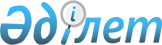 Маңғыстау аудандық мәслихатының кейбір шешімдерінің күші жойылды деп тану туралыМаңғыстау облысы Маңғыстау аудандық мәслихатының 2022 жылғы 5 қыркүейктегі № 14/150 шешімі. Қазақстан Республикасының Әділет министрлігінде 2022 жылғы 9 қыркүйекте № 29493 болып тіркелді
      Қазақстан Республикасының "Құқықтық актілер туралы" Заңының 27-бабы 2-тармағына сәйкес, Маңғыстау аудандық мәслихаты ШЕШТІ: 
      1. Маңғыстау аудандық мәслихатының келесі шешімдерінің күші жойылды деп танылсын: 
      1) Маңғыстау аудандық мәслихатының "Пайдаланылмайтын ауыл шаруашылығы мақсатындағы жерлерге жер салығының базалық мөлшерлемелерін жоғарылату туралы" 2020 жылғы 20 наурыздағы №36/406 (Нормативтік құқықтық актілерді мемлекеттік тіркеу тізілімінде №4168 болып тіркелген) шешімі;
      2) Маңғыстау аудандық мәслихатының "Маңғыстау аудандық мәслихатының 2020 жылғы 20 наурыздағы № 36/406 "Пайдаланылмайтын ауыл шаруашылығы мақсатындағы жерлерге жер салығының базалық мөлшерлемелерін жоғарылату туралы" шешіміне өзгеріс енгізу туралы" 2020 жылғы 29 қыркүйектегі № 41/449 (Нормативтік құқықтық актілерді мемлекеттік тіркеу тізілімінде №4308 болып тіркелген) шешімі.
      2. Осы шешім оның алғашқы ресми жарияланған күнінен кейін күнтізбелік он күн өткен соң қолданысқа енгізіледі.
					© 2012. Қазақстан Республикасы Әділет министрлігінің «Қазақстан Республикасының Заңнама және құқықтық ақпарат институты» ШЖҚ РМК
				
      Маңғыстау аудандық  мәслихатының хатшысы

А. Сарбалаев
